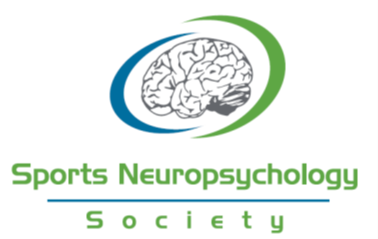 SNS FELLOWS APPLICATION FORMSTEP 1 – Eligibility ReviewName:________________________________  Date: ________________Criterion I for Fellow Status Application - SNS Membership Criteria:Date of Doctoral Degree: ___________ (Min = 10 years post-graduation) Degree (PhD, PsyD): ______________Degree Granting Institution: ___________________________________________________SNS Professional Member since: _____________ (Min = 5 years continuous membership)SNS Dues payments (list years paid):   ____, _____, ______, ______, _____.SNS Meetings attended in last 5 years in-person or virtually (list year attended): 1. _________________________2._________________________3._________________________4._________________________5._________________________